Supplementary Fig. 4. Network diagram of four therapeutic interventions on primary/secondary prophylaxis of bleeding. Five direct comparisons (solid lines) and one indirect comparison (interrupted lines). Size of nodes and thickness of edges represents the number of patients included for each intervention and number of direct comparisons between the interventions.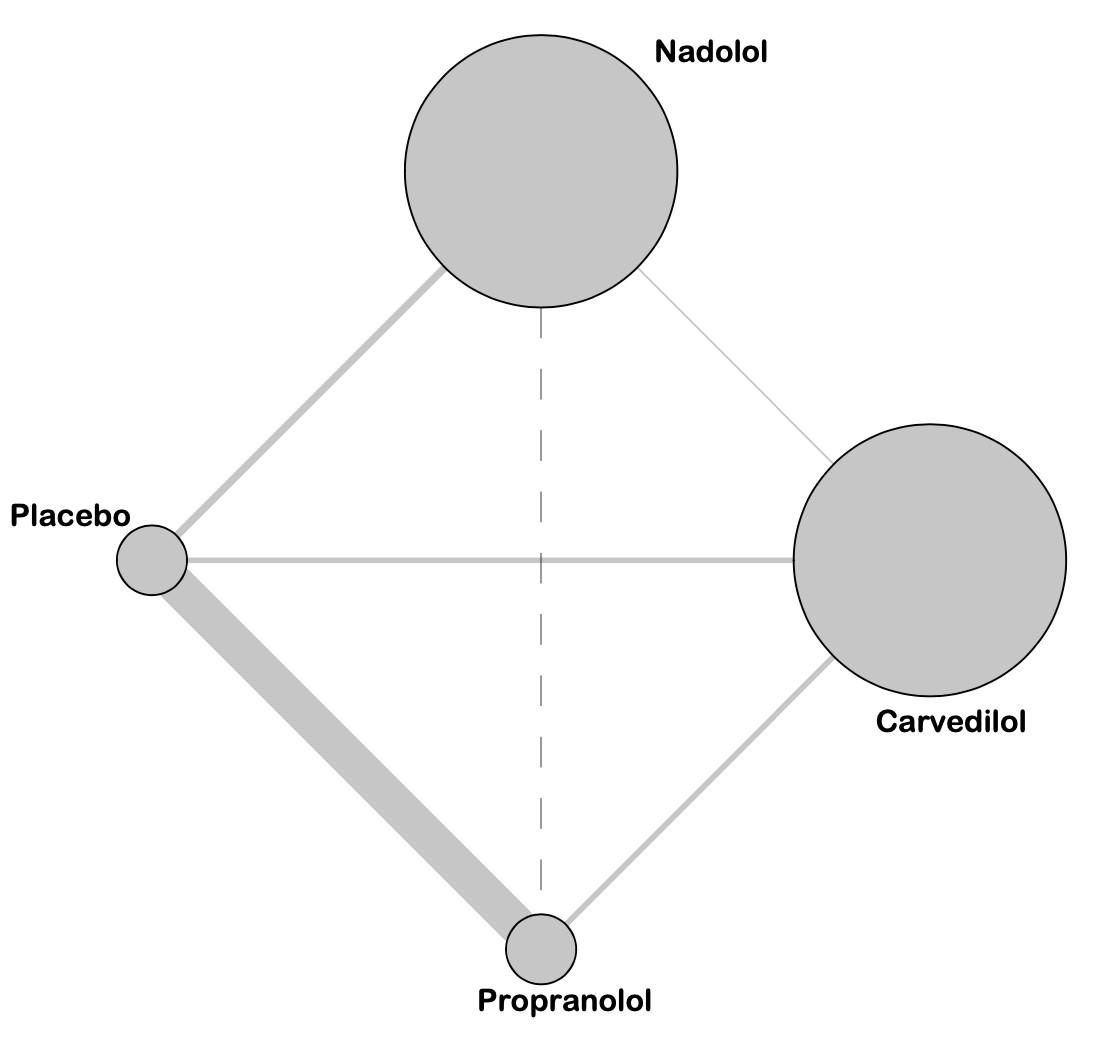 